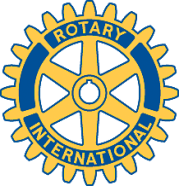 Rotary Club of Carleton Place and Mississippi Mills       Meeting of December 17, 2012Our most recent meeting had seven attendees as the bad weather prevented Al from travelling and Faye was ill.  As usual, the meeting was opened up by President Rob asking Secretary Doug to speak about any new correspondence received.Habitat for Humanity sent a letter thanking us for our support and provided us with a tax receipt for the funds provided.  A letter was received from St. Luke’s school in Smiths Falls asking for support for the physical activities program run by them for children with physical disabilities.  This letter was forwarded to Rotarian Gordon.Rotarian Marion had received a card which she gave to Doug to read out.  The card was from the Mills Community Support Corp. to thank us for putting on another Senior’s Dinner and how much their group appreciated it every year.At that point, Robert spoke about the recent Rose Sale reception held at Brush Strokes.  He felt that the event was success, as there were strong contingents from Town Council as well as the Hospital Board present.  Rob also mentioned that as a result of that meeting he had received two strong requests to visit our Club with an eye to becoming members.  These two potential members had said that they would be available to attend early in January.  Rob also thanked Doug for making sure a representative from the EMC was present to take pictures and record the event.   Doug then said that he planned to submit some pictures from the Seniors Dinner as well, in hopes that they would run them as well.Robert then asked Treasurer Mike to speak about that state of the Club’s accounts.  Mike said that the Seniors Dinner had cost over $1700, but we had also received cash donations of $143 that night.  Once those costs were deducted our cash on hand was over $10K.  This news was well received, especially in light of the large expenditure this spring for the all abilities park.Rob then asked if there were any other matters to speak of.  Marion said that she wanted follow up on the exchange student application that she had received and of the two different levels of exchange support that a Club can provide.  One of the prime stipulations by RI is that the Club be certified in the correct procedures for the support of the exchange individuals.  Marion said that RI has in place a three month exchange program and a one year program.  She further stated that her recommendation would be to proceed with the three month program once our Club had become certified by RI.At that point, Rotarian Bernie asked to speak.  He said that he had attended a meeting whereby all of the attendees would be recognized as being properly certified for this program and therefore the Club.  Marion then said that she contact RI to confirm our Club’s standing in this regard.Gordon made a suggestion that the Club give our server at The Moose a special Christmas gratuity.  All members present agreed and it was decided that we would give Taryn $50 from petty cash. Lastly, Robert mentioned that we would not be meeting again until the New Year.  He also said that the first meeting would be attended by Assistant District Governor David Batchelor and one of his Perth Club-mates who would speak about a recent first hand visit to Guatemala to inspect the goat project. 